СОВЕТ ДЕПУТАТОВ МУНИЦИПАЛЬНОГО ОБРАЗОВАНИЯ НОВОЧЕРКаССКИЙ  СЕЛЬСОВЕТ САРАКТАШСКОГО РАЙОНА ОРЕНБУРГСКОЙ ОБЛАСТИТРЕТИЙ СОЗЫВ РЕШЕНИЕСорок четвертого очередного заседания Совета депутатовмуниципального образования Новочеркасский сельсоветтретьего  созыва20.03.2020                                 с. Новочеркасск                                            № 191    Об утверждении структуры администрации  муниципального образования Новочеркасский сельсовет Саракташского района Оренбургской области В соответствии с п.8 статьи 37 Федерального закона от 06.10.2003                № 131 «Об общих принципах организации местного самоуправления в Российской Федерации», руководствуясь Уставом муниципального образования Новочеркасский  сельсовет Саракташского района Оренбургской областиСовет депутатов Новочеркасского сельсоветаР Е Ш И Л :1. Утвердить структуру администрации  Новочеркасского   сельсовета Саракташского района Оренбургской области в новой редакции  согласно приложению.Считать утратившим силу решение Совета депутатов сельсовета от 30.12.2005 № 15 «Об утверждении структуры администрации Новочеркасского сельсовета Саракташского района Оренбургской области». 2. Настоящее решение вступает в силу со дня его обнародования и подлежит размещению на официальном сайте администрации  муниципального образования Новочеркасский сельсовет Саракташского района Оренбургской области. 3. Контроль за исполнением данного решения возложить на заместителя председателя Совета депутатов Матвеева Г.Е.Председатель Совета депутатовГлава муниципального образованияНовочеркасский сельсовет                                                                 Н.Ф.Суюндуков Приложение к решению Совета депутатов Новочеркасского сельсоветаСаракташского района Оренбургской области от 20.03.2020 № 191Структура администрации  Новочеркасского   сельсоветаСаракташского района Оренбургской области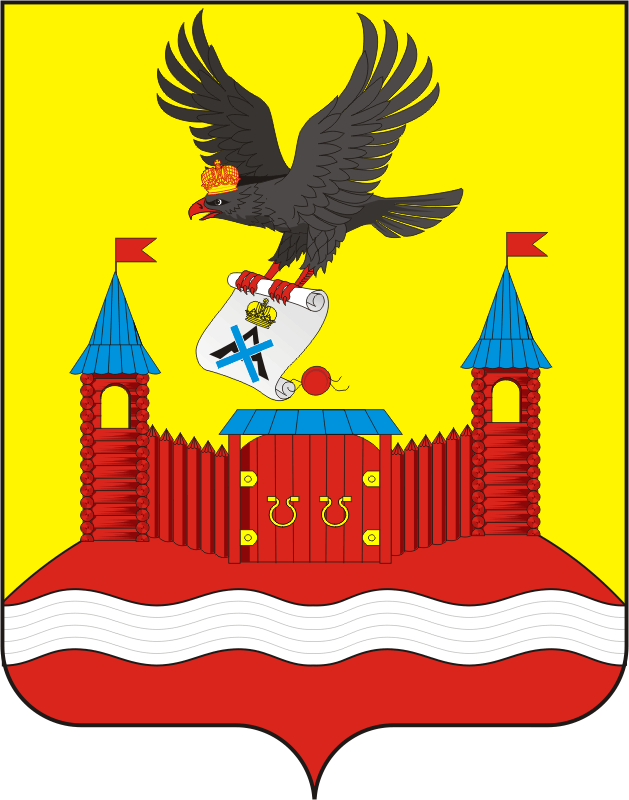 